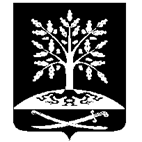 АДМИНИСТРАЦИЯ ПЕРЕЯСЛОВСКОГО СЕЛЬСКОГО ПОСЕЛЕНИЯБРЮХОВЕЦКОГО РАЙОНАПОСТАНОВЛЕНИЕот 27.12.2022	№ 177ст-ца ПереясловскаяО внесении изменений в постановление администрации Переясловского сельского поселения Брюховецкого района от 11 октября 2022 года№ 125 «Об утверждении ведомственной целевой программы «Социальная поддержка граждан» на 2022 год»В соответствии с Постановлением администрации Переясловского сельского поселения Брюховецкого района № 79 от 8 декабря 2008 года
«О порядке предоставления дополнительного материального обеспечения лицам, замещавшим выборные муниципальные должности и муниципальные должности муниципальной службы Переясловского сельского поселения Брюховецкого района», с Решением Совета Переясловского сельского поселения Брюховецкого района от 26 апреля 2016 года № 162 «О дополнительном материальном обеспечении лиц, замещавшим выборные муниципальные должности муниципальной службы Переясловского сельского поселения Брюховецкого района», п о с т а н о в л я ю:1) в паспорте Программы пункт «Объемы и источники финансирования программы» изложить в следующей редакции:«	»2) изложить в следующей редакции раздел 2:«2. Перечень и описание программных мероприятийТаблица 1. Перечень и описание программных мероприятий	»2. Назначить заместителя главы Переясловского сельского поселения Брюховецкого района О.А. Компаниец ответственным лицом за реализацию мероприятий по муниципальной программе.3. Контроль за исполнением настоящего постановления оставляю за собой.4. Настоящее постановление вступает в силу со дня его подписания и распространяется на правоотношения, возникшие с 1 января 2022 года.Глава Переясловскогосельского поселенияБрюховецкого района	С.В. НеваленыхЛИСТ СОГЛАСОВАНИЯ
проекта постановления администрации Переясловского сельского поселения Брюховецкого района от _____________ № ____ «О внесении изменений в постановление администрации Переясловского сельского поселения Брюховецкого района от 11 октября 2022 года № 125 «Об утверждении ведомственной целевой программы «Социальная поддержка граждан»на 2022 год»Проект внесен:Заместителем главы Переясловскогосельского поселенияБрюховецкого района	О.А. КомпаниецСоставитель проекта:Главный специалист,финансист администрацииПереясловского сельского поселенияБрюховецкого района	С.В. ШалимоваПроект согласован:Юрист администрацииПереясловского сельского поселенияБрюховецкого района	Е.А. КолесниковаГлавный специалист администрацииПереясловского сельского поселенияБрюховецкого района	Е.Ю. СувороваЗАЯВКА
К ПОСТАНОВЛЕНИЮ Наименование постановления: «О внесении изменений в постановление администрации Переясловского сельского поселения Брюховецкого района от 11 октября 2022 года № 125 «Об утверждении ведомственной целевой программы «Социальная поддержка граждан» на 2022 год»Проект внесен: Заместителем главы Переясловского сельского поселения Брюховецкого района
Постановление разослать:1) Главному специалисту администрации Переясловского сельского поселения Брюховецкого района – 1 экз.;2) В бухгалтерию – 1 экз.________________        Шалимова Светлана Владиславна                 (подпись)                                     62434                                 ____________ 2022 г.Объёмы и источники финансирования программы№ п/пНаименование мероприятияОписание мероприятияСрок реализацииОбъем финансирования(тыс. руб.)Объем финансирования(тыс. руб.)Результат реализации мероприятия№ п/пНаименование мероприятияОписание мероприятияСрок реализацииВсего2022 гРезультат реализации мероприятия1Решение Совета от 26.04.2016 г. № 95 "О пенсии за выслугу лет лицам, замещавшим муниципальные должности и должности муниципальной службы Переясловского сельского поселения Брюховецкого района"Выплата муниципальной пенсии2022 г492,0492,0Социальная поддержка муниципального служащего вышедшего на пенсиюИтогоИтогоИтогоИтого492,0492,0